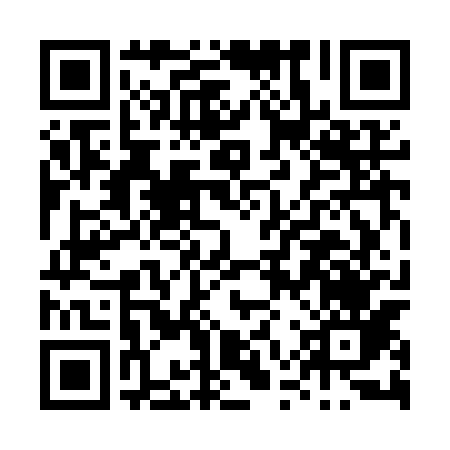 Ramadan times for Lupawa, PolandMon 11 Mar 2024 - Wed 10 Apr 2024High Latitude Method: Angle Based RulePrayer Calculation Method: Muslim World LeagueAsar Calculation Method: HanafiPrayer times provided by https://www.salahtimes.comDateDayFajrSuhurSunriseDhuhrAsrIftarMaghribIsha11Mon4:144:146:1412:003:485:475:477:4012Tue4:124:126:1212:003:505:495:497:4213Wed4:094:096:0912:003:515:515:517:4414Thu4:064:066:0711:593:535:535:537:4615Fri4:044:046:0411:593:545:555:557:4916Sat4:014:016:0211:593:565:575:577:5117Sun3:583:585:5911:593:585:595:597:5318Mon3:553:555:5711:583:596:016:017:5519Tue3:523:525:5411:584:016:036:037:5720Wed3:493:495:5211:584:026:056:058:0021Thu3:463:465:4911:574:046:076:078:0222Fri3:443:445:4711:574:056:086:088:0423Sat3:413:415:4411:574:076:106:108:0724Sun3:383:385:4211:564:086:126:128:0925Mon3:353:355:3911:564:106:146:148:1126Tue3:313:315:3711:564:116:166:168:1427Wed3:283:285:3411:564:136:186:188:1628Thu3:253:255:3211:554:146:206:208:1929Fri3:223:225:2911:554:166:226:228:2130Sat3:193:195:2711:554:176:246:248:2431Sun4:164:166:2412:545:187:267:269:261Mon4:134:136:2212:545:207:277:279:292Tue4:094:096:1912:545:217:297:299:313Wed4:064:066:1712:535:237:317:319:344Thu4:034:036:1412:535:247:337:339:365Fri3:593:596:1212:535:257:357:359:396Sat3:563:566:0912:535:277:377:379:427Sun3:533:536:0712:525:287:397:399:458Mon3:493:496:0512:525:297:417:419:479Tue3:463:466:0212:525:317:437:439:5010Wed3:423:426:0012:525:327:457:459:53